Wyoming MTSS-PLC: 2015-2016 Cohort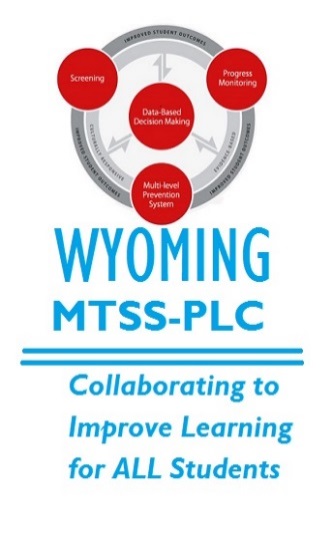 A professional learning community, or PLC, is a group of educators that meets regularly, shares expertise and experiences, and works collaboratively to improve learning for all students.Date/Time: Thursday, June 11th, 3:30-5:00pmMeeting Norms:Appreciate all perspectivesEquity of voiceAttentive listeningCommitment to the workUse technology to enhance professional learningMTSS Fidelity Rubric Target Areas: 1a. Evidence indicates that the screening tools are reliable, correlations between the instruments and valued outcomes are strong, and predictions of risk status are accurate, and staff is able to articulate the supporting evidence.3b. A data system is in place that meets all of the following conditions: (1) the system allows users to document and access individual student-level data (including screening and progress-monitoring data) and instructional decisions; (2) data are entered in a timely manner; (3) data can be represented graphically; and (4) there is a process for setting/evaluating goals.Tentative Agenda3:15 - 3:30 	Log-in, Check Microphones and Speakers 	3:30 – 3:40	Welcome, Overview of MTSS-PLC Format, MTSS-PLC Norms, Review of MTSS Framework 3:40 – 4:00	Optional Share Progress to Date - Team Share Out – 3-4 minutes per team regarding Assessing school staff knowledge and support of MTSS using simple survey techniqueIdentifying school and district decisions, policies, and practices and group them as either 1) proactively supporting MTSS implementation or 2) potentially hindering implementation.  4:00 – 4:30	Best Practices in MTSS Implementation: Selecting Valid and Reliable Screening Tools and Comprehensive Data Systems4:30 - 4:50	Lessons Learned from the Field – How were screening tools and your data system selected? How did you determine which ones to use at different grades?What are the pros and cons of your data system? What do you wish was different?What is the evidence of validity and reliability of your screening tools? Is staff able to articulate the evidence to each other and parents?How was or will staff be trained on the use of the tools and data system?4:50 – 5:00	Closing and Next StepsHomework: Conduct and analysis of your current or potential screening tools and data system using the handout provided.